Рабочая программа
по учебному предмету
Всеобщая история вторая половина XIХ в.-начало XXI вв.          История России вторая половина XIХ в.-начало XXI вв.
11 классПояснительная записка           Программа истории на базовом уровне  в соответствии с Образовательной программой школы рассчитана на 68 часов. – 2 часа в неделю.Предмет «история» в 11 классе включает два курса: Всеобщую историю (вторая половина XIX в. – начало XXI вв.) – 24 часа; Историю России (вторая половина XIX в. – начало XXI вв.)– 44 часа. Рабочая программа составлена с учетом данных особенностей преподавания курса истории. Предполагается последовательное изучение двух курсов. Внутренняя периодизация в рамках этих курсов учитывает сложившиеся традиции преподавания истории и необходимость сбалансированного распределения учебного материала.Рабочая программа конкретизирует содержание предметных тем образовательного стандарта, дает примерное распределение учебных часов по разделам курса и рекомендуемую последовательность изучения тем и разделов учебного предмета с учетом межпредметных и внутрипредметных связей, логики учебного процесса, возрастных особенностей учащихся. Программа содействует реализации единой концепции исторического образования, сохраняя при этом условия для вариативного построения курсов истории.Цель:воспитание гражданственности, национальной идентичности, развитие мировоззренческих убеждений учащихся на основе осмысления ими исторически сложившихся культурных, религиозных, этно-национальных традиций, нравственных и социальных установок, идеологических доктрин.Задачи:развивать способности понимать историческую обусловленность явлений и процессов современного мира, определять собственную позицию по отношению к окружающей реальности, соотносить свои взгляды и принципы с исторически возникшими мировоззренческими системами;освоить систематизированные знания об истории человечества, формировать  целостное представление о месте и роли России во всемирно-историческом процессе;овладеть умениями и навыками поиска, систематизации и комплексного анализа исторической информации;формировать  историческое мышление – способности рассматривать события и явления с точки зрения их исторической обусловленности, сопоставлять различные версии и оценки исторических событий и личностей, определять собственное отношение к дискуссионным проблемам прошлого и современности.Планируемые результаты:В результате изучения истории на базовом уровне учащийся должен:Знать, понимать:основные факты, процессы и явления, характеризующие целостность отечественной  истории;периодизацию  отечественной истории;современные версии и трактовки важнейших проблем отечественной истории;историческую обусловленность современных общественных процессов;особенности исторического пути России, её роль в мировом сообществе.Уметь:проводить поиск исторической информации в источниках разного типа;критически анализировать источник исторической информации (характеризовать авторство источника, время, обстоятельства и цели его создания);анализировать историческую информацию, представленную в разных знаковых системах (текст, карта, таблица, схема, аудиовизуальный ряд);различать в исторической информации факты и мнения, исторические описания и исторические объяснения;устанавливать причинно-следственные связи между явлениями, пространственные и временные рамки изучаемых исторических процессов и явлений;участвовать в дискуссиях по историческим проблемам, формулировать собственную позицию по обсуждаемым вопросам, используя для аргументации исторические сведения;представлять результаты изучения исторического материала в формах конспекта, реферата, рецензии.Использовать приобретённые знания и умения в практической деятельности и повседневной жизни для:определения собственной позиции по отношению к явлениям современной жизни, исходя из их исторической обусловленности;использования навыков исторического анализа при критическом восприятии получаемой извне социальной информации;соотнесения своих действий и поступков окружающих и исторически возникшими формами социального поведения;осознания себя как представителя исторически сложившегося гражданского, этнокультурного, конфессионального сообщества, гражданином России.Основное содержание курса:(68 ч.)Всеобщая история. Конец ХIХ – начало ХХI века (24 ч.)От Новой к Новейшей истории: пути развития индустриального общества.Основные направления научно-технического прогресса: от технической революции конца XIX в. к научно-технической революции ХХ в. Монополистический капитализм и противоречия его развития. Переход к смешанной экономике в середине ХХ в. «Государство благосостояния». Эволюция собственности, трудовых отношений и предпринимательства во второй половине XIX в. – середине ХХ в. Изменение социальной структуры индустриального общества. «Общество потребления» и причины его кризиса в конце 1960-х гг. Кризис классических идеологий на рубеже XIX-XX вв. и поиск новых моделей общественного развития. Социальный либерализм, социал-демократия, христианская демократия. Формирование социального правового государства. Изменение принципов конституционного строительства. Демократизация общественно-политической жизни. Протестные формы общественных движений. Эволюция коммунистического движения на Западе. «Новые левые». Молодежное, антивоенное, экологическое, феминисткое движения. Проблема политического терроризма. Предпосылки системного (экономического, социально-психологического, идеологического) кризиса индустриального общества на рубеже 1960-х – 1970-х гг. Модели ускоренной модернизации в ХХ в.: дискуссии о «догоняющем развитии» и «особом пути».Дискуссия об исторической природе тоталитаризма и авторитаризма Новейшего времени.Маргинализация общества в условиях ускоренной модернизации. Политическая идеология тоталитарного типа. Фашизм. Национал-социализм. Особенности государственно-корпоративных (фашистских) и партократических тоталитарных режимов, их политики в области государственно-правового строительства, социальных и экономических отношений, культуры. Формирование и развитие мировой системы социализма. Тоталитарные и авторитарные черты «реального социализма». Попытки демократизации социалистического строя.«Новые индустриальные страны» (НИС) Латинской Америки и Юго-Восточной Азии: экономические реформы, авторитаризм и демократия в политической жизни. Национально-освободительные движения и региональные особенности процесса модернизации в странах Азии и Африки. Основные этапы развития системы международных отношений в последней трети XIX – середине ХХ вв. Мировые войны в истории человечества: экономические, политические, социально-психологические и демографические причины и последствия. Складывание международно-правовой системы. Лига наций и ООН. Развертывание интеграционных процессов в Европе. «Биполярная» модель международных отношений в период «холодной войны». Духовная культура в период Новейшей истории. Формирование неклассической научной картины мира. Модернизм – изменение мировоззренческих и эстетических основ художественного творчества. Реализм в художественном творчестве ХХ в. Феномен контркультуры. Нарастание технократизма и иррационализма в массовом сознании.Человечество на этапе перехода к информационному обществу.Дискуссия о постиндустриальной стадии общественного развития. Информационная революция конца ХХ в.  Становление информационного общества. Собственность, труд и творчество в информационном обществе. Глобализация общественного развития на рубеже XX-XXI вв. Интернационализация экономики и формирование единого информационного пространства. Особенности современных социально-экономических процессов в странах Запада и Востока. Проблема «мирового Юга».Система международных отношений на рубеже XX-XXI вв. Распад «биполярной» модели международных отношений и становление новой структуры миропорядка. Интеграционные и дезинтеграционные процессы в мире после окончания «холодной войны». Европейский Союз. Кризис международно-правовой системы и проблема национального суверенитета. Локальные конфликты в современном мире.Особенности развития политической идеологии и представительной демократии на рубеже XX-XXI вв. Роль политических технологий в информационном обществе. Мировоззренческие основы «неоконсервативной революции». Современная социал-демократическая и либеральная идеология. Попытки формирования идеологии «третьего пути». Антиглобализм. Религия и церковь в современной общественной жизни. Экуменизм. Причины возрождения религиозного фундаментализма и националистического экстремизма в начале XXI в. Особенности духовной жизни современного общества. Изменения в научной картине мира. Мировоззренческие основы постмодернизма. Культура хай-тека. Роль элитарной и массовой культуры в информационном обществе. История Отечества ХХ – начало ХХI века (44 ч.)Россия во второй половине XIX - начале ХХ вв. Идейные течения, политические партии и общественные движения в России на рубеже веков XIX-XX вв. Революция 1905-1907 гг. и ее итоги. Становление российского парламентаризма. Восточный вопрос» во внешней политике Российской империи. Россия в системе военно-политических союзов на рубеже XIX-XX вв. Русско-японская война 1904-1905 гг. Россия в Первой мировой войне 1914-1918 гг. Влияние войны на российское общество. Общественно-политический кризис накануне 1917 г. Духовная жизнь российского общества на рубеже веков XIX-XX веков. Развитие системы образования. Научные достижения российских ученых. Возрождение национальных традиций в искусстве конца XIX в. Новаторские тенденции в развитии художественной культуры. Идейные искания российской интеллигенции в начале ХХ в. Русская религиозная философия. Отражение духовного кризиса в художественной культуре декаданса. Революция 1917 г. и Гражданская война в России.Революция 1917 г. Падение самодержавия. Временное правительство и Советы. Провозглашение России республикой. «Революционное оборончество» – сторонники и противники. Кризис власти. Маргинализация общества. Разложение армии, углубление экономических трудностей, положение на национальных окраинах. Причины слабости демократических сил России. Политическая тактика большевиков, их приход к власти. Утверждение Советской власти. Характер событий октября 1917 г. в оценках современников и историков. Первые декреты Советской власти. Созыв и роспуск Учредительного собрания. Брестский мир. Создание РСФСР. Конституция 1918 г. Формирование однопартийной системы в России.   Гражданская война и иностранная интервенция: причины, этапы, участники. Цели и идеология противоборствующих сторон. Политика «военного коммунизма». «Белый» и «красный» террор. Причины поражения белого движения. Экономическое и политическое положение Советской России после гражданской войны. Переход к новой экономической политике. Советское общество в 1922-1941 гг. Образование СССР. Полемика о принципах национально-государственного строительства. Партийные дискуссии о путях и методах построения социализма в СССР. Концепция построения социализма в отдельно взятой стране. Успехи, противоречия и кризисы НЭПа. Причины свертывания НЭПа. Выбор стратегии форсированного социально-экономического развития. Индустриализация, ее источники и результаты. Коллективизация, ее социальные и экономические последствия. Противоречия социалистической модернизации. Конституция 1936 г. Централизованная (командная) система управления. Мобилизационный характер советской экономики.Власть партийно-государственного аппарата. Номенклатура. Культ личности И.В. Сталина. Массовые репрессии.Идеологические основы советского общества и культура в 1920-х – 1930-х гг. Утверждение метода социалистического реализма. Задачи и итоги «культурной революции». Создание советской системы образования. Наука в СССР в 1920-1930-е гг. Русское зарубежье. Раскол в РПЦ.Внешнеполитическая стратегия СССР в период между мировыми войнами. Дипломатическое признание СССР. Рост военной угрозы в начале 1930-х гг. и проблемы коллективной безопасности. Мюнхенский договор и его последствия. Военные столкновения СССР с Японией у озера Хасан, в районе реки Халхин-гол.  Советско-германские отношения в 1939-1940 гг. Политика СССР на начальном этапе Второй мировой войны. Расширение территории Советского Союза.Советский Союз в годы Великой Отечественной войны.Нападение Германии на СССР. Великая Отечественная война:  основные этапы военных действий. Причины неудач на начальном этапе войны. Оккупационный режим на советской территории. Смоленское сражение. Блокада Ленинграда. Военно-стратегическое и международное значение победы Красной Армии под Москвой. Разгром войск агрессоров под Сталинградом и на Орловско-Курской дуге: коренной перелом в ходе войны. Освобождение территории СССР и военные операции Красной Армии в Европе. Капитуляция нацистской Германии. Участие СССР в войне с Японией.  Развитие советского военного искусства.Мобилизация страны на войну. Народное ополчение. Партизанское движение и его вклад в Победу. Перевод экономики СССР на военные рельсы. Эвакуация населения и производственных мощностей на восток страны. Идеология и культура в военные годы. Русская Православная церковь в годы войны. Героизм народа на фронте и в тылу. СССР в антигитлеровской коалиции. Конференции союзников в Тегеране, Ялте и Потсдаме и их решения. Ленд-лиз и его значение. Итоги Великой Отечественной войны. Цена Победы. Роль СССР во Второй мировой войне и решении вопросов послевоенного устройства мира. СССР в первые послевоенные десятилетия.Социально-экономическое положение СССР после войны. Мобилизационные методы восстановление хозяйства. Идеологические кампании конца 1940-х гг. Холодная война и ее влияние на экономику и внешнюю политику страны. Создание ракетно-ядерного оружия в СССР.Борьба за власть в высшем руководстве СССР после смерти И.В. Сталина. ХХ съезд КПСС и осуждение культа личности. Концепция построения коммунизма. Экономические реформы 1950-х – начала 1960-х гг., реорганизации органов власти и управления. Биполярный характер послевоенной системы международных отношений. Формирование мировой социалистической системы. СССР в глобальных и региональных конфликтах в 1950-х – начала 1960-х гг. Карибский кризис и его значение. Духовная жизнь в послевоенные годы. Ужесточение партийного контроля над сферой культуры. Демократизация общественной жизни в период «оттепели». Научно-техническое развитие СССР, достижения в освоении космоса. СССР в середине 1960-х - начале 1980-х гг. Экономические реформы середины 1960-х гг. Замедление темпов научно-технического прогресса. Дефицит товаров народного потребления, развитие «теневой экономики» и коррупции. «Застой» как проявление кризиса советской модели развития. Концепция развитого социализма. Конституция 1977 г. Диссидентское и правозащитное движения. Попытки преодоления кризисных тенденций в советском обществе в н. 1980-х гг. СССР в глобальных и региональных конфликтах середины 1960-х – начала 1980-х гг. Советский Союз и политические кризисы в странах Восточной Европы. «Доктрина Брежнева». Достижение военно-стратегического паритета СССР и США. Хельсинкский процесс. Политика разрядки и причины ее срыва.  Афганская война и ее последствия. Советская культура середины 1960-х - начала 1980-х гг. Новые течения в художественном творчестве. Роль советской науки в развертывании научно-технической революции. Советское общество в 1985-1991 гг. Попытки модернизации советской экономики и политической системы во второй половине 1980-х гг.  Стратегия «ускорения» социально-экономического развития и ее противоречия. Введение принципов самоокупаемости и хозрасчета, начало развития предпринимательства. Кризис потребления и подъем забастовочного движения в 1989 г.Политика «гласности». Отмена цензуры и развитие плюрализма в СМИ. Демократизация общественной жизни. Формирование многопартийности. Кризис коммунистической идеологии. Утрата руководящей роли КПСС в жизни советского общества. Причины роста напряженности  в межэтнических отношениях. Подъем национальных движений в союзных республиках и политика  руководства СССР. Декларации о суверенитете союзных республик. Августовские события 1991 г. Причины распада СССР. «Новое политическое мышление» и основанная на нем внешнеполитическая стратегия. Советско-американский диалог во второй половине 1980-х гг. Распад мировой социалистической системы.Российская Федерация (1991-2003 гг.) Становление новой российской государственности. Политический кризис сентября-октября 1993 г. Принятие Конституции Российской Федерации 1993 г. Общественно-политическое развитие России во второй половине 1990-х гг. Складывание новых политических партий и движений. Межнациональные и межконфессиональные отношения в современной России. Чеченский конфликт и его влияние на российское общество. Переход к рыночной экономике: реформы и их последствия. «Шоковая терапия». Структурная перестройка экономики, изменение отношений собственности. Дискуссия о результатах социально-экономических и  политических реформ 1990-х гг.Президентские выборы 2000 г. Курс на укрепление государственности, экономический подъем, социальную и политическую стабильность, упрочение национальной безопасности, достойное для России место в мировом сообществе. Изменение в расстановке социально-политических сил. Роль политических технологий в общественно-политической жизни страны. Парламентские выборы 2003 г. и президентские выборы 2004 г.Участие России в формировании современной международно-правовой системы. Россия в мировых интеграционных процессах. Российская Федерация в составе Содружества независимых государств. Россия и вызовы глобализации. Россия и проблемы борьбы с международным терроризмом. Российская культура в условиях радикальных социальных преобразований и информационной открытости общества. Поиск мировоззренческих ориентиров. Обращение к историко-культурному наследию. Возрождение религиозных традиций в духовной жизни. Особенности современного развития художественной культуры. ВСЕОБЩАЯ ИСТОРИЯ. КОНЕЦ ХIХ – НАЧАЛО ХХI ВЕКАИСТОРИЯ ОТЕЧЕСТВА ХХ – НАЧАЛО ХХI ВЕКА№ урокаЦОРТема урокаГлавы, § учебникаИсточникиhttp://window.edu.ru/window_catalog/pdf2txt?p_id=11199&p_page=1Домашнее заданиеДатаНаучно-технический прогресс и индустриальное развитие в 1900-1945 гг.Глава 1.Основные направления НТП. § 1-2Методические рекомендации по использованию набора ЦОР к учебнику «Всеобщая история. XХ век», Загладин Н.В.: Учебник для 11 класса средних общеобразоват. учреждений. - 9-е изд., М.: ООО "ТИД "Русское слово-РС",2008. 
[Карточка ресурса]http://www.hrono.info/metodika/zarub_strany.html новейшая историяhttp://www.cultinfo.ru/fulltext/1/001/008/062/955.htm колонии и метрополии§ 1-2, заполнить таблицуСтраны Запада, Россия и Япония: опыт модернизацииГлава 2. Мир на рубеже 19-20 веков. § 3- 4Методические рекомендации по использованию набора ЦОР к учебнику «Всеобщая история. XХ век», Загладин Н.В.: Учебник для 11 класса средних общеобразоват. учреждений. - 9-е изд., М.: ООО "ТИД "Русское слово-РС",2008. 
[Карточка ресурса]http://www.hrono.info/metodika/zarub_strany.html новейшая историяhttp://www.cultinfo.ru/fulltext/1/001/008/062/955.htm колонии и метрополии§ 3-4, вопросы и задания учебника.Урок 03. 8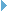 Индустриальные, колониальные и зависимые страны§ 5-6Методические рекомендации по использованию набора ЦОР к учебнику «Всеобщая история. XХ век», Загладин Н.В.: Учебник для 11 класса средних общеобразоват. учреждений. - 9-е изд., М.: ООО "ТИД "Русское слово-РС",2008. 
[Карточка ресурса]http://www.hrono.info/metodika/zarub_strany.html новейшая историяhttp://www.cultinfo.ru/fulltext/1/001/008/062/955.htm колонии и метрополии§ 5-6, тезисыПервая мировая война§ 7Методические рекомендации по использованию ЦОР к учебнику «Всеобщая история. XХ век», 11 класс, Загладин Н.В. § 7, докладыСоциалистическое и рабочее движение в начале XX в.Глава 3. Теория и практика общественного развития. § 8Методические рекомендации по использованию ЦОР к учебнику «Всеобщая история. XХ век», 11 класс, Загладин Н.В. § 8, мини-проектыРеформы и революции в 1900-1945 гг.§ 9.Методические рекомендации по использованию ЦОР к учебнику «Всеобщая история. XХ век», 11 класс, Загладин Н.В. § 9, таблицаУрок 07. Эволюция либеральной демократииГлава 4. Политическое развитие индустриальных стран. § 10.http://prosv.informika.ru/metod/ulunyan11/index.htm поурочные Улунян§ 10, задания учебникаТоталитаризм§ 11-12.§ 11-12, конспектНа путях ко Второй мировой войнеГлава 5. Мировое развитие и международные отношения. § 13-15§ 13-15, тезисный планНачало Второй мировой войны§ 16§ 16, задания учебникаАнтифашистская коалиция и итоги Второй мировой войны§ 17§ 17, таблицаМировая культура первой половины XX вГлава 6. Духовная жизнь и развитие мировой культуры. § 18-20§ 18-20, мини-проектыВозникновение информационного обществаГлава 7. Ускорение НТР и его последствия. § 21-23§ 21-23, конспектСоциальные процессы в информационном обществеГлава 8. Социальные и этнические процессы в инф.обществе. § 24-26.§ 24-26, доклады и сообщения"Холодная война"Глава 9.Международные отношения после второй мировой войны. § 27-28http://www.krugosvet.ru/articles/102/1010223/1010223a1.htmhttp://ru.wikipedia.org/wiki/%D0%A4%D0%B0%D0%B9%D0%BB:Cold_WarMix.jpghttp://www.coldwar.ru/http://www.pravoslavie.ru/analit/holodvoina.htm история с 17 векаhttp://www.patriotica.ru/enemy/coldwar.html доктрина сдерживания§ 27-28, схема"Разрядка"§ 29.§ 29, тезисный план"Общество всеобщего благоденствия"Глава 10. Евроатлантическая цивилизация. § 30-31.http://emigration.russie.ru/news/6/903_1.html Швецияhttp://subscribe.ru/archive/job.search.eujob/200804/14231144.htmlhttp://www.referats.net/pages/referats/rkr/page.php?id=21193 Германия§ 30-31, мини-проектыНеоконсервативная революция§ 32.http://window.edu.ru/window_catalog/pdf2txt?p_id=11295&p_page=10§ 32, конспект"Левый поворот" на Западе§ 33.§ 33, сообщенияИнтеграция развитых стран§ 34.http://lib.vvsu.ru/books/Bakalavr01/page0216.asp Япония§ 34, таблицаСтраны Восточной Европы во второй половине XX в.Глава 11. Страны Восточной  Европы и государства СНГ. § 35-37.§ 35-37, схемаСтраны Азии, Африки, Латинской Америки: проблемы модернизацииГлава 12. Страны Азии, Африки, Латинской Америки: проблемы модернизации § 38-42.http://gangsta.nnov.ru/?id=222 китайская мафия§ 38-42, конспектМировая культура второй половины XX века. Глава 13. Духовная жизнь после Второй мировой войны. § 43-44.§ 43-44, мини-проектыГлобальные проблемы человечестваГлава 14. Мировая цивилизация: новые проблемы на рубеже тысячелетий. § 45-46.§ 45-46, мини-проекты№ урока№ урокаТема урокаТип урокаЭлементы содержанияТребования к уровню подготовки обучающихся (результат)Вид контроляИзмерителиДомашнее заданиеИсточникиЦОРhttp://school-collection.edu.ru/catalog/rubr/Российский общеобразовательный порталДатаГлава 1. Российская империя накануне первой мировой войны (6 ч.)Глава 1. Российская империя накануне первой мировой войны (6 ч.)Глава 1. Российская империя накануне первой мировой войны (6 ч.)Глава 1. Российская империя накануне первой мировой войны (6 ч.)Глава 1. Российская империя накануне первой мировой войны (6 ч.)Глава 1. Российская империя накануне первой мировой войны (6 ч.)Глава 1. Российская империя накануне первой мировой войны (6 ч.)Глава 1. Российская империя накануне первой мировой войны (6 ч.)Глава 1. Российская империя накануне первой мировой войны (6 ч.)1- 21- 2Россия на рубеже XIX – XX вв. 1 - Изучение нового материала2 -КомбинированныйКраткая характеристика перемен в облике мировой цивилизации в XX веке. Расширение горизонтов знания, ускорение темпов научно-технического развития.  Территория: площадь, состав, неравномерность развития отдельных регионов. Население: численность, национальное и религиозное разнообразие. Особенности  социально-экономического развития. Положение крестьянства и городских рабочих. Сословный строй. Самодержавная монархия. Буржуазия и рабочие. Сельское хозяйство. Страны первого и второго эшелона развития, общие и особенные черты их моделей модернизации. Ужесточение конкуренции на мировых рынках между индустриальными странами, обострение борьбы за колонии. Социальные последствия ускоренной модернизации.  Роль государство в модернизации России. Техническое перевооружение армии. Протекционистская таможенная политика. Формирование монополий. Формы монополий. Иностранный капитал в России. Зубатовские рабочие организации.Анализировать документы; выяснять особенности экономического развития.Устный ответы на вопросы.  Заполнение таблицы «Индустриальные страны в конце XIX-нач. XX века»,характеристика особенностей модернизации в колониях и зависимых странах§ 1-2 http://www.teacher.syktsu.ru/kabinet/liter/005.htmтестыhttp://www.praviteli.org/  правители России сайтhttp://history.machaon.ru/all/number_03/istori4e/witte/index.html  Витте3-43-4Кризис империи: русско-японская война и революция 1905 – 1907 гг. 1 - изучение нового материала2 -КомбинированныйВнутренняя политика правительства в началеXX в. Причины, ход, итоги и последствия русско-японской войны. Начало революции 1905-1907 гг.  Манифест 17 октября . Выступления в армии и на флоте.  Обострение соперничества ведущих мировых держав за раздел Китая на сферы влияния. Дальневосточная политика России. Взаимоотношения России и Японии. Русско-Японская война 1904-1905 гг: основные события, итоги, причины поражения России, значение. Развитие рев. Движения весной-осенью . Манифест 17 октября.Анализировать политику самодержавия; выявлять причины войны и оценивать последствия событий; работать с текстом.Анализ документов. Составление развернутого плана рассказа о революции.§ 3-4 http://festival.1september.ru/subjects/7/уроки и статьи55Политическая жизнь страны после Манифеста 17 октября . Третьеиюньская монархия КомбинированныйНовое государственное устройство. Выборы в Государственную думу. Основные группировки политических сил к моменту первых выборов в Думу. Начало формирования российской многопартийности. Идеи В.И. Ленина на партию нового типа. Ход рев. событий  зимой 1905-1907 гг. Образование политических партий. I и II Государственные думы. Итоги революции.  Третьеиюньский государственный переворот. III Гос. дума. Программа реформ П.А. Столыпина и отношение к ней различных политических сил. Итоги столыпинской политикиСравнивать и анализировать данные различных источников об оценке деятельности Столыпина.Тестирование. Анализ реформ Столыпина и оценка деятельности Столыпина§ 5-6http://edu.tsu.ru/historynet/scince/rus_history/mideviel_11_12.htmисторические документы в школеhttp://revhistory.narod.ru/revol1905_predposylki.htm66Культура России в конце XIX – началеXX в.КомбинированныйГородская и сельская жизнь.  Новые направления в культуре. Русские мыслители. Научные открытия. Просвещение. Стили и течения в искусстве. Серебряный век русской  поэзииСоставлять описание достижений культуры; работать с дополнительной литературой. Рефераты.§ 7Глава 2. Россия в годы революций и Гражданской войны (5 ч.)Глава 2. Россия в годы революций и Гражданской войны (5 ч.)Глава 2. Россия в годы революций и Гражданской войны (5 ч.)Глава 2. Россия в годы революций и Гражданской войны (5 ч.)Глава 2. Россия в годы революций и Гражданской войны (5 ч.)Глава 2. Россия в годы революций и Гражданской войны (5 ч.)Глава 2. Россия в годы революций и Гражданской войны (5 ч.)Глава 2. Россия в годы революций и Гражданской войны (5 ч.)Глава 2. Россия в годы революций и Гражданской войны (5 ч.)77Россия в Первой мировой войне: конец империи. КомбинированныйПричины и повод возникновения мировой войны. Дипломатическая подготовка  войны. Роль России в срыве германского плана молниеносного разгрома Франции.  Отношение к войне российского общества. Участие российских войск в военных событиях 1914-1917 гг.   Кампании 1015-1016 гг., их итоги и рост противоречий воюющих сторон. Вступление в войну США и кампания .  Вступление России в войну. Россия в кампании .,1915 г., . Власть и Дума. Противоречия между державами-победительницами, особенности интересов США, Великобритании, Франции. Условия Версальского мира и противоречия Версальской системы. Значение создания Лиги наций.Излагать суждения о причинно-следственных связях; работать с исторической картой. Дискуссия «Первая мировая война как катализатор революц. событий в России». Сравнительная характеристика влияния Первой мировой войны на Россию и др. страны мира.§ 8-9http://www.krugosvet.ru/articles/110/1011006/1011006a1.htmКругосветhttp://russia.rin.ru/guides/6996.htmlhttp://his.1september.ru/2000/no25.htm Брусиловский прорыв88Февральская революция . Комбинированный Низкий уровень готовности России к войне.  Патриотический подъем  в начале войны, смена его апатией и недовольством. Общественно-политический кризис в стране. Министерская чехарда. Распутинщина. Рост недовольства в армии. Антивоенная позиция большевиков. Начало революции . Двоевластие. Отречение Николая II от престола.Начало и развитие новой революции. Образование новых органов власти. Основные политические партии в . Кризисы Временного правительства.   Выступление генерала Корнилова.Называть причины и предпосылки революции; сравнивать взгляды политических партий.Работа с документами,  составление хронологии событий§10http://russia.rin.ru/guides/6975.html проект Великая Россия99Переход власти к партии большевиков.КомбинированныйУглубление кризиса власти осенью .  Приход большевиков к власти.  II Всероссийский съезд Советов и первые декреты новой власти. Учредительное собрание. Складывание однопартийной системы. Брестский мир.    Двоевластие в центра и на местах. Первые шаги временного правительства.  Углубление кризиса в обществе весной .  Рост анархии, разложение в армии. Апрельский, июльский кризисы Временного правительства. Усиление позиции большевиков. Корниловский мятеж и причины его провала. Попытки временного правительства овладеть политической инициативой.  Вооруженное восстание в Петрограде.  Установление власти на местах.  Первые декреты советской власти.  Созыв и роспуск Учредительного собрания. Переговоры России и Германии о мире.  Разногласия в партии большевиков вокруг заключения мира с Германией и ее союзниками. Условия Брестского мира и его разрушительные последствия.Анализировать исторические события; делать выводы.Работа с документами§ 11http://www.stel.ru/museum/Russian_revolution_1917_rus.htm Ленин и революцияhttp://www.cultinfo.ru/fulltext/1/001/008/003/821.htmhttp://revhistory.narod.ru/revol1917_kornilov.htmкорниловский мятежhttp://www.hrono.info/biograf/lenin.html  Ленин10 - 1110 - 11Гражданская война и иностранная интервенция. 1918 – 1922 гг. Политика военного коммунизма.КомбинированныйБелое движение: состав, цели, лидеры. Взаимодействия белого движения и Антанты. Интервенция. Причины поражения белого движения. Причины гражданской войны. Этапы, события, участники. Формирование Белого движения и создание Красной армии. «Военный коммунизм». Интервенция. Причины победы красных. Влияние гражданской войны на социальную и экономическую политику большевиков. Политика военного коммунизма. Белы террор, Красный террор. Успехи Красной Армии в гражданской войне. Война Советской России с Польшей.Выявлять и анализировать причины, итоги и последствия войны; работать с картой.Работа с картой, анализ документов, сообщения учащихся, анализ причин поражения белого движения, дискуссия о его роли в истории России. § 12-13http://rushistory.stsland.ru/War.html войны  Глава 3. Советское государство и общество в 1920-1930 гг. (6 ч.)Глава 3. Советское государство и общество в 1920-1930 гг. (6 ч.)Глава 3. Советское государство и общество в 1920-1930 гг. (6 ч.)Глава 3. Советское государство и общество в 1920-1930 гг. (6 ч.)Глава 3. Советское государство и общество в 1920-1930 гг. (6 ч.)Глава 3. Советское государство и общество в 1920-1930 гг. (6 ч.)Глава 3. Советское государство и общество в 1920-1930 гг. (6 ч.)Глава 3. Советское государство и общество в 1920-1930 гг. (6 ч.)Глава 3. Советское государство и общество в 1920-1930 гг. (6 ч.)1212Новая экономическая политика. КомбинированныйЭкономическое положение России в 1920-1921 гг. план ГОЭЛРО. Крестьян. восстан., забастовки рабочих, Кронштадский мятеж. Причины перехода к НЭПу. Свобода предпринимательской деятельности. Укреплении монополии большевиков на политическую власть. Сущность и противоречия НЭПа, его итоги.Сравнивать «военный коммунизм» и НЭП.Работа с документами, заполнение сравнительной таблицы политики военного коммунизма и нэпа,§ 141313Образование СССР и его международное признание. Культура и искусство после октября . КомбинированныйОбразование Закавказской Федерации. Предпосылки объединения советских республик. Образование СССР. Борьба за власть в партии большевиков в период болезни В.И. Ленина и обострение борьбы после его смерти. Внутрипартийная борьба в 1923-1927 гг. Развитие сотрудничества со странами Азии. Партнерские отношения с  Германией. Дипломатическое признание СССР странами Запада. Эволюция взглядов партии большевиков и Коминтерна на возможность нормализации отношений СССР со странами Запада.   Искусство, общество и власть в 1917-1922 гг. Анализировать исторические события; делать выводы.Работа с документами, сравнительный анализ различных точек зрения на государственное строительство на территории бывшей Российской империи.§ 15-16http://www.countries.ru/library/russian/dolgov/history2_14.html1414Модернизация экономики в 1930-е гг. Культурная революция. КомбинированныйВлияние И.В. Сталина в партийном аппарате. Идея о возможности построения социализма в одной, отдельно взятой стране. Идея смены «вех».  Влияние нэпа на развитие СССР. Разгром «кулацкой оппозиции». Программы индустриализации и коллективизации. Репрессии. «Великий перелом».Задачи и особенности индустриализации. Итоги первых пятилеток. Положение в сельском хозяйстве.  Цели, особенности, итоги коллективизации. Колхозное крестьянство. Культурная революция. Сравнивать данные различных источников; называть признаки явлений; делать выводы.Задания с развёрнутым ответом. § 17- 18http://gkaf.narod.ru/mindolin/lect-hist/lec12.html первые пятилеткиhttp://www.podrobnee.ru/microuho/referat.php?url=microuho/disk1/History/it_a1.htmhttp://www.m-s-k.newmail.ru/1/gl_1_4.htmhttp://aleho.narod.ru/book2/ch09.htm коллективизацияhttp://istorik.org/?cat=4061515Культ личности И.В.Сталина, массовые репрессии и политическая система СССР. Культура и искусство в предвоенное десятилетие. КомбинированныйОсуществление коллективизации. Создание колхозов. Принудительное вовлечение крестьян в колхозы и совхозы. Раскулачивание. Репрессивные меры властей по отношению к крестьянству. Индустриализация в годы первых пятилеток, ее источники. Новые отрасли промышленности Массовые репрессии. ГУЛАГ. Движение ударников и стахановцев. Выдвижение И.В.Сталина тезиса о неизбежности обострения классовой борьбы в стране по мере развития процесса строительства социализма. Чистка государственного аппарата. Убийство С.М. Кирова. Репрессии против руководящих кадров партии большевиков, государства, армии, карающих органов. Конституция . Создание командно-административной системы. Система государственного контроля над общественной жизнью. Партия большевиков в 1920-е гг. Причины возвышения И.В.Сталина. Культ личности и политический террор в СССР в 1930-е гг. Репрессии 1936 – 1938 гг. Культура и искусство.   Творческий поиск интеллегенции 1920-х гг. Поддержка частью интеллегенции революционных изменений и неприятие ее частью большевистской власти.  Литература и искусство 1920-х гг.  Усиление партийного и государственного контроля над литературой и искусством. Сравнивать исторические явления; давать оценку деятельности исторических личностей. Составление развернутого плана по темам «Причины возвышения И.В. Сталина», «Причины отказа от нэпа».§ 19-20http://www.stalin.su/book.php?action=header&id=12 культ личностиhttp://his.1september.ru/articlef.php?ID=200100302 урокhttp://dic.academic.ru/dic.nsf/ruwiki/26931416 - 1716 - 17Международные отношения и внешняя политика СССР в 1930-е гг. СССР в 1939 – 1941 гг.КомбинированныйРасстановка сил в мире в конце 30-х гг. Пакт о ненападении и секретные протоколы. Подготовка Германии и СССР к войне. Экономика СССР. Начало Второй мировой войны и Советский Союз. Советско-финляндская война. СССР и Прибалтика. Внешняя политика СССР и возникновение очагов военной опасности в Азии. Борьба СССР за создание системы коллективной безопасности в Европе. Вступление СССР в Лигу Наций.  Договор о взаимопомощи между СССР, Францией и Чехословакией. Разгром японских войск на о. Хасан. Борьба СССР против политики умиротворения стран-агрессоров.  Мюнхенский сговор и его последствия.Анализировать внешнюю политику СССР; сравнивать политику разных стран.Сравнительная характеристика позиций СССР и крупнейших стран Запада в условиях назревающих Второй мировой  войны.§ 21-22http://battles.h1.ru/twentieth_century.shtmlhttp://nauka.relis.ru/10/0503/10503050.htmhttp://de.ifmo.ru/--books/0048/10_3_3.HTMГлава 4. Советский Союз в годы Великой Отечественной войны (6 ч.)Глава 4. Советский Союз в годы Великой Отечественной войны (6 ч.)Глава 4. Советский Союз в годы Великой Отечественной войны (6 ч.)Глава 4. Советский Союз в годы Великой Отечественной войны (6 ч.)Глава 4. Советский Союз в годы Великой Отечественной войны (6 ч.)Глава 4. Советский Союз в годы Великой Отечественной войны (6 ч.)Глава 4. Советский Союз в годы Великой Отечественной войны (6 ч.)Глава 4. Советский Союз в годы Великой Отечественной войны (6 ч.)Глава 4. Советский Союз в годы Великой Отечественной войны (6 ч.)18 - 1918 - 19Начальный период Великой Отечественной войны. Июнь 1941 – ноябрь 1942 г.КомбинированныйМеждународная изоляция СССР после заключения соглашений в Мюнхене между крупнейшими европейскими державами. Причины Советско-германского сближения и его последстия. Военный конфликт между СССР и Японией  в районе реки Халхин - Гол. Начало второй мировой войны. Советско-финская война.  Провозглашение Литвы, Латвии, Эстонии советскими республиками и включение их в состав СССР.  «Барбаросса» - план молниеносной войны Германии с СССР. Договор с Японией о нейтралитете. Оборонительные бои Красной Армии. Причины неудач Красной Армии  в начальный период войны. Мобилизация сил СССР для отпора агрессору. Блокада Ленинграда, битва за Москву. Провал «блицкрига». Оборонительные сражения летом . Битва под Москвой и её значение. Оборона Ленинграда.  Оборонительные бои Красной Армии, причины неудач Красной Армии, мобилизация сил для отпора агрессору, патриотический подъем в стране. Неудачи Красной Армии весной-летом . и их причины. Партизанское движение. Оккупационный режим. Перестройка экономики страны на военный лад.Оценивать готовность СССР к войне; выделять этапы войны: выявлять причины неудач Красной армии в начале войны.Работа с картой, анализ документов, диспут по вопросам советско-германского сближения, развернутый план «Советско-финская война»§ 23-24http://www.emc.komi.com/09/08/06.htm тестыhttp://velikvoy.narod.ru/index.htm20 - 2120 - 21Коренной перелом в Великой Отечественной войне. Ноябрь 1942 – зима .КомбинированныйНачало военной помощи  СССР от союзников. Ленд-лиз. Сталинградская битва. Партизанское движение. Изменение отношений  властей к Русской Православной Церкви. Битва за Кавказ. Сталинградская битва и её значение. Курская битва. Тегеранская конференция. Идеология, культура и война.   Битва на Орлово-Курской дуге и ее значение. Укрепление антифашистской коалиции. Проблема второго фронта. Тегеранская конференция, ее итоги и значение для совместных действий союзников. Освобождение Советской земли.  Открытие второго фронта. Освобождение Восточной Европы. Разгром милитаристской Японии.Работать с документами и таблицами; делать выводы.Вопросы, таблица.§ 25http://www.ideafix.r52.ru/voina/glossary/a_d/Generlss.html  военный словарь2222Наступление Красной Армии на заключительном этапе Великой Отечественной войны.КомбинированныйСобытия на фронте в . Открытие второго фронта. Конференция в Ялте. Освобождение Европы.  Освобождение Восточной Европы, Крымская конференция союзников. Штурм Берлина, капитуляция Германии. Разгром милитаристской Японии. Окончание войны. Анализировать исторические сведения; делать выводы.Работа с текстом учебника и картой, анализ статистических данных§ 262323Причины, цена и значение Великой Победы.КомбинированныйМасштаб  Второй мировой войны. Людские потери стран-участниц. Решающий вклад СССР  в победу во Второй  мировой войне. Укрепление  авторитета СССР. Международный трибуналы в Нюрнберге и Токио. Создание ООН. Война с Японией. Потсдамская конференция. Итоги Второй мировой войны. Причины и цена Победы. Работать с документами и таблицами; делать выводы.Сравнительный анализ крупнейших битв Великой Отечественной войны – Московской, Сталинградской, сражения на Орлово-Курской дуге. Характеристика итогов  Тегеранской конференции, выявление спорных проблем взаимодействия союзников по антифашистской коалиции. § 27Глава 5.  СССР в первые послевоенные десятилетия. 1945-.г. (6 ч.)Глава 5.  СССР в первые послевоенные десятилетия. 1945-.г. (6 ч.)Глава 5.  СССР в первые послевоенные десятилетия. 1945-.г. (6 ч.)Глава 5.  СССР в первые послевоенные десятилетия. 1945-.г. (6 ч.)Глава 5.  СССР в первые послевоенные десятилетия. 1945-.г. (6 ч.)Глава 5.  СССР в первые послевоенные десятилетия. 1945-.г. (6 ч.)Глава 5.  СССР в первые послевоенные десятилетия. 1945-.г. (6 ч.)Глава 5.  СССР в первые послевоенные десятилетия. 1945-.г. (6 ч.)Глава 5.  СССР в первые послевоенные десятилетия. 1945-.г. (6 ч.)2424Внешняя политика СССР и начало «холодной войны». КомбинированныйОсобенности международного положения СССР после Великой Отечественной войны. СССР и «план Маршалла».  Создание системы союзов в Европе. Причины «холодной войны» и её начало. СССР и «план Маршалла». Складывание двух систем союзов. Советский Союз в последние годы жизни И.В. Сталина. Выявлять причины «холодной войны»; делать выводы.Задания с развёрнутым ответом. § 28http://www.coldwar.ru/http://www.himvoiska.narod.ru/firstmain.html атомная бомбаhttp://hirosima.scepsis.ru/weapon/index.htmlсайт об атомном оружииhttp://files.school-collection.edu.ru/dlrstore/5012c008-fa56-486a-8a25-0993596b9f57/index_listing.html заданияhttp://www.zkp42.ru/cold_war/cw_stages.html2525СССР в последние годы жизни СталинаДискуссия о путях развития страны в послевоенные годы. Восстановление народного хозяйства. Источники высоких темпов  развития экономики в послевоенные годы. Особенности политики репрессий. Судьба репрессиров. народов. Кампания борьбы с космополитами.Объяснять основные дискуссии о путях развития Советского Союза в первые послевоенные годы. Анализировать, делать выводы, Работать с источниками.Анализ документов, сравнительный анализ источников, методов и результатов восстановления экономики  после гражданской и ВО войны.§ 29http://www.coldwar.ru/stalin/stalin3.php  Сталин2626Первые попытки реформ и XX съезд КПСС.КомбинированныйПреемники Сталина на пути преобразований. Прекращение массовых репрессий и реабилитация невинно осужденных.  Инициативы Берия и Маленкова. Борьба за власть  в руководстве КПСС и советского государства. Хрущев Н.С. Разоблачение культа личности Сталина. Борьба за власть. Альтернативы развития страны. XX съезд КПСС и его последствия.Анализировать альтернативы развития страны; делать выводы.Задания с кратким  ответом.§ 30http://www.hronos.km.ru/dokum/doklad20.html доклад  Хрущева2727Изменения во внешней политике СССР. Противоречия политики мирного сосуществования. КомбинированныйНовые черты внешней политики 1950-1960-х гг. Идея ирного сосуществования  со странами Запада.  Борь за изменение соотношения сил на международной арене в пользу СССР. Вовлечение СССР в региональные конфликты, расточение его ресурсов на помощь нестабильным режимам в Азии и Африке. Начало десталинизации социалистического лагеря. Либерализация внешней политики. Отношения с Западом. СССР и социалистический лагерь. «Третий мир» во внешней политике СССР. Берлинский и Карибский кризисы.Выявлять изменения во внешней политике; оценивать деятельность государственных лиц.  Тест, таблица.§ 31http://www.humanities.edu.ru/db/msg/19942http://russia.rin.ru/guides/7176.html28-2928-29Советское общество конца 1950-х - начала 1960-х гг. Духовная жизнь.КомбинированныйОсобенности экономической политики КПСС и Советского государства в период пребывания у власти Н.С. Хрущева. Реформирование системы управления экономикой, создание совнархозов. Итоги освоения целинных и залежных земель. Начало освоение космоса. Положение в социально-экономической и духовно-политической сферах жизни советского общества. Борьба за власть в конце 1950х гг. Экономика и политика в конце 1950-х – начале 1960-х гг. Административные реформы. «Оттепель» в культуре. Развитие образования и науки.Производить поиск необходимой информации в различных источниках; делать выводы.Задания с развёрнутым ответом. § 32-33http://www.coldwar.ru/hrushev/khrushev.php сайт о великихhttp://www.hrono.info/biograf/brezhnev.htmlhttp://n-t.ru/nl/fz/kapitsa.htmКапицаhttp://www.hrono.ru/biograf/kurchat.html  Курчатовhttp://www.stalin.su/book.php?action=header&id=25 оттепельhttp://exlibris.ng.ru/kafedra/2004-11-11/3_ottepel.html оттепельГлава 6. СССР в годы «коллективного руководства» в середине 1960-х - начале 1980-х гг. (4 ч.)Глава 6. СССР в годы «коллективного руководства» в середине 1960-х - начале 1980-х гг. (4 ч.)Глава 6. СССР в годы «коллективного руководства» в середине 1960-х - начале 1980-х гг. (4 ч.)Глава 6. СССР в годы «коллективного руководства» в середине 1960-х - начале 1980-х гг. (4 ч.)Глава 6. СССР в годы «коллективного руководства» в середине 1960-х - начале 1980-х гг. (4 ч.)Глава 6. СССР в годы «коллективного руководства» в середине 1960-х - начале 1980-х гг. (4 ч.)Глава 6. СССР в годы «коллективного руководства» в середине 1960-х - начале 1980-х гг. (4 ч.)Глава 6. СССР в годы «коллективного руководства» в середине 1960-х - начале 1980-х гг. (4 ч.)Глава 6. СССР в годы «коллективного руководства» в середине 1960-х - начале 1980-х гг. (4 ч.)3030Политика и экономика: от реформ – к «застою». КомбинированныйКонсервация политического режима. Экономические реформы 1960-х гг. и их итоги. Проблемы «застоя» в экономике.  Политика стабилизации положения в обществе, меры, предпринятые по инициативе А.Н. Косыгине для развития промышленности, преодоление аграрного кризиса. Социально-экономическое  развитие Советского Союза в к. 1960-х гг. рост уровня жизни населения. Падение темпов развития экономики, медленное внедрение достижений НТП в производстве.Анализировать политическую ситуацию.Таблица, вопросы.§ 34http://history.machaon.ru/all/number_08/analiti4/khrushchev/ почему Хрущев потерял власть31-3231-32СССР на международной арене. 1960 – 1970-е гг. Углубление кризисных явлений в СССР. КомбинированныйВоенное противостояние СССР и США во Вьетнаме. СССР и конфликты на Ближнем Востоке. Кризис в Чехословакии. Доктрина Л.И. Брежнева. Конфликт между СССР и Китаем. СССР и международные конфликты. Переход к политике разрядки международной напряженности.  Причины перехода СССР и США к политике разрядки. Потребности стран востока и Запада в развитии экономического сотрудничества.  Антивоенное движение. Договора об ограничении стратегических вооружений. Советско-американское сотрудничество в космосе. Значение  Заключительного акта Совещания по безопасности и сотрудничеству в Европе. Причины и проявления роста сложностей в развитии СССР. Вовлечение СССР в локальные конфликты в странах Африки. Ввод сов. войск в Афганистан в . и его международные последствия. Обострение отношений с США и их союзниками. Попытки руководства  СССР при  Ю.В. Андропове найти альтернативы в условиях обостряющегося  кризиса в обществе. Борьба с коррупцией. Кампания укрепления трудовой дисциплины, меры подавления инакомыслия, ограниченность их результатов.Устанавливать причинно-следственные связи; делать выводы.Задания с развёрнутым ответом.§ 35, 37http://historydoc.edu.ru/catalog.asp?cat_ob_no=12420&ob_no= http://afganistan4.narod.ru/Афганhttp://bibliotekar.ru/encW/100/92.htm3333Духовная жизнь в СССР середины 1960-х – середины 1980-х гг. Наука, литература и искусство. Комбинированный«Оттепель» в сфере духовной жизни и ее основные проявления.  Меры руководства КПСС по сохранению контроля над обществом. Принятие новой Программы КПСС. Конституция . Правозащитное движение. Диссидентство. Концепция «развитого социализма». Противоречия в развитии культуры. Идеология инакомыслия. Провал политики разрядки. Политика Ю.В.Андропова. Наука, литература, искусство, спорт. Устанавливать причинно-следственные связи; делать выводы.Тест, вопросы, реферат. § 36, 38http://mega.km.ru/BES_98/encyclop.asp?TopicNumber=19675http://his.1september.ru/article.php?ID=200501505http://dic.academic.ru/dic.nsf/ruwiki/72696http://www.rustrana.ru/article.php?nid=14500восст.на Сторожевомhttp://www.sakharov-museum.ru/museum/expositions/sakharov-personality-destiny/  Сахаровhttp://solzhenicyn.ru/modules/pages/Biografiya_Solzhenicyna_v_vikipedii.html СолженицынГлава 7. Перестройка и распад СССР (4 ч.)Глава 7. Перестройка и распад СССР (4 ч.)Глава 7. Перестройка и распад СССР (4 ч.)Глава 7. Перестройка и распад СССР (4 ч.)Глава 7. Перестройка и распад СССР (4 ч.)Глава 7. Перестройка и распад СССР (4 ч.)Глава 7. Перестройка и распад СССР (4 ч.)Глава 7. Перестройка и распад СССР (4 ч.)Глава 7. Перестройка и распад СССР (4 ч.)3434Политика перестройки в сфере экономики. КомбинированныйПервые шаги по преодолению экономических трудностей, предпринятые при М.С. Горбачеве. Политика ускорения развития, антиалкогольная компания. Катастрофа на Чернобыльской АЭС и ее последствия. Начало перестройки и ее цели. Ограниченность и непоследовательность  преобразований. Полемика о путях дальнейшего развития экономики. Стратегия ускорения. Экономические реформы 1985 – 1991 гг.: этапы, содержание, итоги.Систематизировать материал в виде таблицы.Задания с развёрнутым ответом.§ 39http://school-collection.edu.ru/catalog/rubr/782b487b-301c-4cc7-b9c4-915cd94e9862/102475/http://festival.1september.ru/articles/311986/3535Развитие гласности и демократии в СССР.КомбинированныйРасширение гласности. Реформа . Формирование многопартийности. Изменения в литературе, кино, театре. Проведение КПСС курса на демократизацию и гласность, создание правового государства. Перемены в духовной жизни. Попытки руководства СССР опереться на поддержку общественного мнения. Оппозиционные настроения.  Разоблачения преступлений сталинизма, коррупции и инертности номенклатуры. Упадок политического влияния КПСС. Конфликт между Горбачевым и Ельциным.  Избрание Б.Н. Ельцина президентом РФ в .Анализировать политическую ситуацию.Таблица, вопросы.§ 40http://his.1september.ru/article.php?ID=200700806http://solzhenicyn.ru/modules/pages/Biografiya_Solzhenicyna_v_vikipedii.html Солженицын3636Новое политическое мышление: достижения и проблемы. КомбинированныйМеры, предпринятые руководством СССР по прекращению военного противостояния с США и их союзниками. Идеи нового политического мышления. Перемены  в политике СССР в отношении стран восточной Европы. Распад системы союзов (ОВД, СЭВ), проблема односторонних уступок со стороны сов. руководства. Политика СССР в вопросе объединения Германии. «Новое политическое мышление». Разблокирование региональных конфликтов. Распад социалистической системы. Результаты политики «нового мышления».Устанавливать причинно-следственные связи; делать выводы.Задания с кратким  ответом.§ 413737Кризис и распад советского общества. КомбинированныйОбострение межнациональных противоречий, их причины и истоки. Подъем массовых национальных движений в ряде союзных республик.  Противоречия между российскими и советскими структурами власти. События августа .. причины распада Советского Союза. Причины кризиса в межнациональных отношениях в СССР. Развитие кризиса Союза ССР. Попытка переворота в СССР. Распад СССР.  Анализировать политическую ситуацию.Таблица, вопросы.§ 42http://www.gumer.info/bibliotek_Buks/History/Article/Amelin_Konflikt.phphttp://www.postsoviet.ru/page.php?pid=163Глава 8. Россия на рубеже XX – XXI вв. (7 ч.)Глава 8. Россия на рубеже XX – XXI вв. (7 ч.)Глава 8. Россия на рубеже XX – XXI вв. (7 ч.)Глава 8. Россия на рубеже XX – XXI вв. (7 ч.)Глава 8. Россия на рубеже XX – XXI вв. (7 ч.)Глава 8. Россия на рубеже XX – XXI вв. (7 ч.)Глава 8. Россия на рубеже XX – XXI вв. (7 ч.)Глава 8. Россия на рубеже XX – XXI вв. (7 ч.)Глава 8. Россия на рубеже XX – XXI вв. (7 ч.)38Курс реформ: социально-экономические аспекты.Курс реформ: социально-экономические аспекты.Комбинированный  Характеристика социально-экономического положения в России в нач. . меры правительства Е. Гайдара. Шоковая терапия, либерализация цен, приватизация. Начальный этап политических становления партий.  Поляризация политических сил в России. От советской экономической системы – к рынку. «Шоковая терапия». Приватизация. Первые результаты экономических реформ. Россия в мировой экономике.                                                                                                                                                     Анализировать альтернативы развития страны в конце ХХ века; делать выводы.Вопросы, таблица.§ 43http://rusref.nm.ru/intr.htmhttp://www.krotov.info/spravki/persons/20person/gaydar.htmlhttp://revolution.allbest.ru/history/00006635_0.htmlhttp://www.lenta.ru/lib/14161208/  Черномырдинhttp://flot2017.com/ru/characters/1892http://lib.mabico.ru/referats/015357-4.htmlhttp://www.nasledie.ru/politvnt/19_35/article.php?art=35 Примаковhttp://www.lenta.ru/lib/14159604/ Березовский39Общественно – политические проблемы России во второй половине 1990-х годов. Общественно – политические проблемы России во второй половине 1990-х годов. КомбинированныйКонфликт между исполнительной и законодательной властью. Развитие политического кризиса в 1992-1993 гг. правительство В.С. Черномырдина и коррекция курса реформ. Возникновение конституционного кризиса, попытка  импичмента президента. Референдум и принятие новой конституции, ее основные положения. Итоги выборов . Становление российской государственности. Парламентские выборы и принятие новой Конституции. Российская многопартийность.  Причины межнациональных противоречий в стране. Подписание федеративного договора. Истоки конфликта вокруг Чечни. Трения между исполнительной и законодательной властью. Кризис ., дефолт, его экономические и социальные последствия.Выявлять особенности политической жизни России; характеризовать события.Тест.§ 44http://www.sakharov-museum.ru/museum/exhibitionhall/war_chechnya.htm фото чеченской войныhttp://www.voinenet.ru/index.php?aid=5132 срыв мирных переговоров лето 1995г.http://ru.wikipedia.org/wiki/%D0%92%D0%BE%D0%B9%D0%BD%D0%B0_%D0%B2_%D0%A7%D0%B5%D1%87%D0%BD%D0%B5http://io.ua/s4777 президенты Чечниhttp://www.memo.ru/hr/hotpoints/chechen/itogi/d4-06.htm казни http://www.agitclub.ru/vybory/result4.htm выборы в РФ40Россия на рубеже веков: по пути стабилизации. Россия на рубеже веков: по пути стабилизации. КомбинированныйПарламентские и президентские выборы 1999- 2000 гг. Укрепление российской государственности. Политические реформы. Новые государственные символы России. Экономические реформы. Экономика и социальная сфера. Борьба с терроризмом. Выборы 2003-2004 гг.Сравнивать особенности развития России и стран Запада.Составление развернутого плана и тезисов по теме «Меры президента В.В. Путина и председателя правительства М.М. Касьянова по стабилизации положения в стране и углубления реформ».§ 4541Новый этап в развитии Российской Федерации. Новый этап в развитии Российской Федерации. Приход В.В. Путина  к руководству правительством, а затем на пост президента страны. Назначение главой правительства М.М. Касьянова. Финансово-промышленные группы и их роль в экономике России. Вторая чеченская война. Движение «Единство».  Меры президента по усилению вертикали власти, повышению значимости правовых норм в жизни общества. Активизация борьбы с терроризмом. Составление развернутого плана и тезисов по теме «Меры президента В.В. Путина и председателя правительства М.М. Касьянова по стабилизации положения в стране и углубления реформ».§ 46Урок 41. http://www.prometeus.nsc.ru/biblio/vek/gen.ssihttp://www.agitclub.ru/vybory/result4.htm выборы42Внешняя политика демократической России. Внешняя политика демократической России. КомбинированныйОпределение новых приоритетов и интересов РФ на международной арене. Попытки сближения со странами Запада в нач. 1990-х гг., партнерство с НАТО, вступление в Совет Европы. Особенности взаимоотношений  со странами СНГ, проблемы интеграции. Переход к политике защиты национально-государственных интересов России в конце 1990-х гг. Россия и Запад: поиск взаимопонимания. Россия и страны СНГ. Россия на международной арене в начале XXI века. Устанавливать причинно-следственные связи; делать выводы.Сравнительный анализ международного положения России в конце 1990-х гг. и современного положения нашей страны в мире.§ 47http://news2000.org.ua/print?a=%2Fpaper%2F13028 многополярный мир43Искусство и культура России к началу XXI в. Искусство и культура России к началу XXI в. КомбинированныйИзменения в духовной жизни. Отечественная культура и постмодернизм. Литература. Театр, музыка, кино. Живопись, архитектура, скульптура. Развитие культуры и искусства в 1990-е гг. религиозные конфессии. Роль бизнеса и общественности в поддержке многонациональной отечественной культуры. Новые формы массовой культуры. Устанавливать причинно-следственные связи; делать выводы.Характеристика особенностей  развития  современной духовной жизни России. Доклады учащихся.§ 48-4944Россия в начале  ХХ и  XXI вв. Россия в начале  ХХ и  XXI вв. Урок обобщенияЭкономика. Политическое развитие. Культура. Внешняя политикаХарактеризовать  события и явления.Тест, вопросы.Повторениеhttp://school.edu.ru/catalog.asp?cat_ob_no=6&oll.ob_no_to=58&pg=5контрольное тестирование он-лайн